Using Mole RatiosUse with Chapter 11,Section 11.2Mole ratios relate moles of unknown and known substances in a balanced chemical equation and are used to make stoichiometric mole-to-mole conversions between molar amounts of unknown and known substances.C3H8(g) + 5O2(g) 0 3CO2(g) + 4H2O(g)To convertto	usethis3	8	23	8	23	8	22	3	82	22	22	3	82	22	22	3	82	22	2Using Mole RatiosUse with Chapter 11,Section 11.2For each of the following problems, write the balanced chemical equation that represents the reaction. Then complete the table below by identifying the known substance, the unknown substance, and the mole ratio that you would use to solve each problem correctly.Copper(II) oxide (CuO) decomposes into copper (Cu) and oxygen (O2) gas. What mass of copper will be produced by the decomposition of 1.25 kg CuO?Ammonia (NH3) is produced by the reaction of nitrogen (N2) and hydrogen (H2) gases. How much ammonia will be produced if 22.0 g H2 reacts with excess N2?The reaction of sodium (Na) and water (H2O) produces sodium hydroxide (NaOH) and hydrogen (H2) gas. What mass of hydrogen gas is produced if 17.54 g NaOH is produced by the reaction?The combustion of acetic acid (HC2H3O2) produces carbon dioxide (CO2) and water (H2O). What mass of carbon dioxide will be produced from the combustion of 25.0 g HC2H3O2?20.0 g of iron(III) sulfide (Fe2S3) was prepared by heating iron (Fe) and excess sulfur (S). What mass of iron was used in the preparation?Solving Stoichiometric Mass-to-Mass Conversion ProblemsUse with Chapter 11,Section 11.2unknown substanceWhat mass in grams of silver (Ag) will be produced when 125 g of silver oxide (Ag2O) decomposes?Step 1known substanceWrite the balanced equation.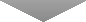 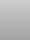 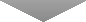 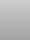 2Ag2O 0 4Ag + O2Step 2Find the number of moles of known substance using mass-to-mole conversion.1 mol Ag2O x2 mol Ag1 mol Ag2O1 mol O107.87 g Agx1 mol Ag16.00 g O= 215.74 g Ag1 mol Ag2O xxmol Ag2O1 mol O= 16.00 g OMolar mass Ag2O = 231.74 g Ag2O125 g Ag O x	1 mol Ag2O	= 0.539 mol Ag O2	231.74 g Ag  O 	2Step 3number of moles of known substanceDetermine the number of moles of the unknown substance from the number of moles of the known substance using mole-to-mole conversions.4 mol AgStep 40.539 g Ag2O xmol Ag O= 1.08 mol Agnumber of moles of unknown substanceDetermine the mass of the unknown substance using mole-to-mass conversion.107.87 g  Ag1.08 mol Ag x1 mol Ag= 116 g AgSolving Stoichiometric Mass-to-Mass Conversion ProblemsUse with Chapter 11,Section 11.2The reaction of iron(III) oxide (Fe2O3) and hydrogen (H2) is represented by the following unbalanced chemical equation. 	Fe2O3(s) +	H2(g)          0	Fe(s) +	H2O(l) Determine the mass in grams of hydrogen gas needed to react completely with33.5 g Fe2O3.Step 1.Step 2.Step 3.Step 4.Determine the mass in grams of copper(II) sulfide (Cu2S) formed when 15.0 g copper(I) chloride (CuCl) reacts with excess hydrogen sulfide (H2S) according to the following unbalanced chemical equation. 	CuCl(aq) +	H2S(g)            0	Cu2S(s) +	HCl(aq)Step 1.Step 2.Step 3.Step 4.Copyright © Glencoe/McGraw-Hill, a division of the McGraw-Hill Companies, Inc.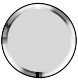 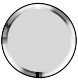 Name	Date	Class  	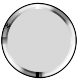 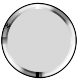 Name	Date	Class  	MATH SKILLS TRANSPARENCY WORKSHEETDetermining Mole Ratios15Use with Chapter 11,Section 11.1MATH SKILLS TRANSPARENCY WORKSHEETUsing Mole Ratios16Use with Chapter 11,Section 11.2Determine the mole ratios for each of the following balanced chemical equations.1. 2C(s) + O2(g) 0 2CO(g)mol O2 /2 mol C	2 mol CO/2 mol Cmol C/1 mol O2	2 mol CO/1 mol O2mol C/2 mol CO	1 mol O2 /2 mol CO2. WO3(s) + 3H2(g) 0 W(s) + 3H2O(g)For each of the following problems, write the balanced chemical equation that represents the reaction. Then complete the table below by identifying the known substance, the unknown substance, and the mole ratio that you would use to solve each problem correctly.Copper(II) oxide (CuO) decomposes into copper (Cu) and oxygen (O2) gas. What mass of copper will be produced by the decomposition of 1.25 kg CuO?2CuO 0 2Cu + O2Ammonia (NH3) is produced by the reaction of nitrogen (N2) and hydrogen (H2) gases. How much ammonia will be produced if 22.0 g H2 reacts with excess N2?N2 + 3H2 0 2NH3The reaction of sodium (Na) and water (H2O) produces sodium hydroxide (NaOH) andmol H2 /1 mol WO31 mol W/1 mol WO33 mol H2O/1 mol WO3hydrogen (H2) gas. What mass of hydrogen gas is produced if 17.54 g NaOH is produced by the reaction?1 mol WO3 /3 mol H2	1 mol W/3 mol H2	3 mol H2O/3 mol H21 mol WO3 /1 mol W	3 mol H2 /1 mol W	3 mol H2 O/1 mol W 1 mol WO3 /3 mol H2O	3 mol H2 /3 mol H2 O	1 mol W/3 mol H2 O2IrCl (aq) + 3NaOH(aq) 0 Ir O (s) + 3HCl(aq) + 3NaCl(aq)2Na + 2H2O 0 2NaOH + H2 	The combustion of acetic acid (HC2H3O2) produces carbon dioxide (CO2) and water (H2O). What mass of carbon dioxide will be produced from the combustion of 25.0 g HC2H3O2?HC2H3O2 + 2O2 0 2CO2 + 2H2O20.0 g of iron(III) sulfide (Fe2S3) was prepared by heating iron (Fe) and excess sulfur (S). What mass of iron was used in the preparation?3	2   32Fe + 3S 0 Fe2S33 mol NaOH/2 mol IrCl3	1 mol Ir2O3 /2 mol IrCl33 mol HCl/2 mol IrCl3	3 mol NaCl/2 mol IrCl32 mol IrCl3 /3 mol NaOH	1 mol Ir2O3 /3 mol NaOH 3 mol HCl/3 mol NaOH	3 mol NaCl/3 mol NaOH2 mol IrCl3 /1 mol Ir2O3	3 mol NaOH/1 mol Ir2O3 3 mol HCl/1 mol Ir2O3	3 mol NaCl/1 mol Ir2O32 mol IrCl3 /3 mol HCl	3 mol NaOH/3 mol HCl 1 mol Ir2O3 /3 mol HCl	3 mol NaCl/3 mol HCl2 mol IrCl3 /3 mol NaCl	3 mol NaOH/3 mol NaCl 1 mol Ir2O3 /3 mol NaCl	3 mol HCl/3 mol NaCl30	Chemistry: Matter and Change • Chapter 11	Math Skills Transparency Worksheets32	Chemistry: Matter and Change • Chapter 11	Math Skills Transparency WorksheetsName	Date	Class  	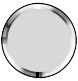 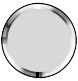 Name	Date	Class  	MATH SKILLS TRANSPARENCY WORKSHEETSolving Stoichiometric Mass-  to-Mass Conversion Problems17Use with Chapter 11,Section 11.2MATH SKILLS TRANSPARENCY WORKSHEETUnit Cells of CrystalsExplain what a crystalline solid is.18Use with Chapter 12,Section 12.3The reaction of iron(III) oxide (Fe2O3) and hydrogen (H2) is represented by the following unbalanced chemical equation. 	Fe2O3(s) +	H2(g)          0	Fe(s) +	H2O(l) Determine the mass in grams of hydrogen gas needed to react completely with33.5 g Fe O .A crystalline solid is a solid with an orderly, geometric, three-dimensional structure.How many surfaces, or faces, do most crystal unit cells have? Which type of unit cell has a different number of faces? What is that number?six; hexagonal system; eight 	2   3Step 1.	Fe2O3 + 3H2 0 2Fe + 3H2OStep 2.	1 mol Fe2O3 x 2 mol Fe/1 mol Fe2O3 x 55.85 g Fe/1 mol Fe = 111.7 g Fe 1 mol Fe2O3 x 3 mol O/1 mol Fe2O3 x 16.00 g O/1 mol O = 48.00 g O Molar mass Fe2O3 = 159.7 g/mol Fe2O333.5 g Fe2O3 x 1 mol Fe2O3 /159.7 g Fe2O3 = 0.210 mol Fe2O3Step 3.	0.210 mol Fe2O3 x 3 mol H2 /1 mol Fe2O3 = 0.630 g/mol H2Step 4.	1 mol H2 x 2 mol H/1 mol H2 x 1.01 g H/1 mol H = 2.02 g H Molar mass H2 = 2.02 g/mol H20.630 mol H2 x 2.02 g H2 /1 mol H2 = 1.27 g H2Determine the mass in grams of copper(II) sulfide (Cu2S) formed when 15.0 g copper(I) chloride (CuCl) reacts with excess hydrogen sulfide (H2S) according to the following unbalanced chemical equation. 	CuCl(aq) +	H2S(g)            0	Cu2S(s) +	HCl(aq)Step 1.	2CuCl(aq) + H2S 0 Cu2S + 2HClStep 2.	1 mol CuCl x 1 mol Cu /1 mol CuCl x 63.55 g Cu/1 mol Cu = 63.55 g Cu 1 mol CuCl x 1 mol Cl /1 mol CuCl x 35.45 g Cl/1 mol Cl = 35.45 g Cl Molar mass CuCl = 99.00 g/mol CuCl15.0 g CuCl x 1 mol CuCl /99.00 g CuCl = 0.152 mol CuClStep 3.	0.152 mol CuCl x 1 mol Cu2S/2 mol CuCl = 0.0760 g/mol Cu2SStep 4.	1 mol Cu2S x 2 mol Cu/1 mol Cu2S x 63.55 g Cu/1 mol Cu = 127.10 g Cu 1 mol Cu2S x 1 mol S/1 mol Cu2S x 32.07 g S/1 mol S = 32.07 g SMolar mass Cu2S = 159.17 g/mol Cu2S0.0760 mol Cu2S x 159.17 g Cu2S/1 mol Cu2S = 12.1 g Cu2SHow many corners do most unit cells have? Which type of unit cell has a different number of corners? What is that number?eight; hexagonal system; twelveWhat do the letters a, b, and c in the transparency represent?The letters represent the edges of the faces of a unit cell. 	What do the symbols a., �, and 'Y represent?The symbols represent the angles between the faces of a unit cell. 	How many dimensions (length, width, depth) are needed to classify a unit cell?three 	How many faces are needed to determine the dimensions of a unit cell?  twoHow many angle measurements are needed to classify a unit cell?  three 	Identify the types of unit cells that have three equal dimensions.cubic and rhombohedralIdentify the types of unit cells that have equal angles.cubic, tetragonal, and orthorhombicHow does the cubic unit cell differ from the rhombohedral unit cell?The three equal angles in the cubic unit cell are right angles; in the rhombohedral 	 unit cell, the two equal angles are right angles.Which unit cells meet the requirements a = b and a . = �?cubic, tetragonal, hexagonal, and rhombohedralHow does the triclinic unit cell differ from all the other unit cells?In a triclinic unit cell, no angles are equal and no dimensions are equal. 	34	Chemistry: Matter and Change • Chapter 11	Math Skills Transparency Worksheets36	Chemistry: Matter and Change • Chapter 12	Math Skills Transparency WorksheetsCopyright © Glencoe/McGraw-Hill, a division of the McGraw-Hill Companies, Inc.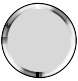 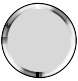 ProblemChemical Formula of Known SubstanceChemical Formula  of Unknown SubstanceMole Ratio12345